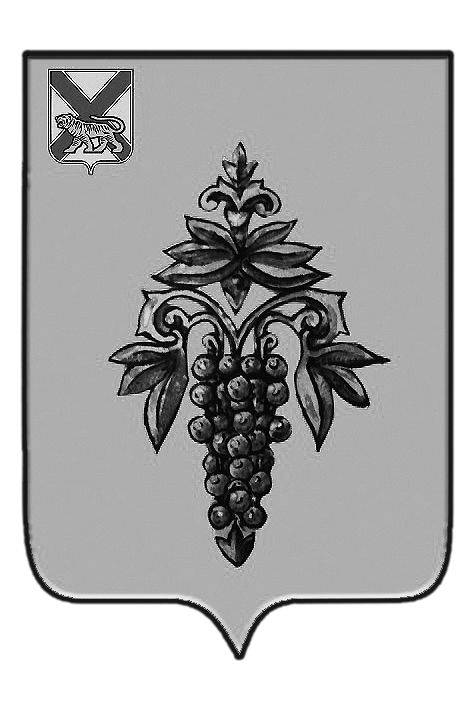 ДУМА ЧУГУЕВСКОГО МУНИЦИПАЛЬНОГО РАЙОНА Р  Е  Ш  Е  Н  И  ЕВ соответствии с частью 5 статьи 9 Федерального закона Российской Федерации от 25 декабря 2008 года № 273-ФЗ «О противодействии коррупции», Дума Чугуевского муниципального районаРЕШИЛА:1. Принять решение Думы Чугуевского муниципального района «О Порядке уведомления представителя нанимателя (работодателя) о фактах обращения в целях склонения муниципального служащего организационного отдела Думы Чугуевского муниципального района к совершению коррупционных правонарушений».2. Направить настоящее решение главе Чугуевского муниципального района для подписания и опубликования.3. Настоящее решение вступает в силу со дня его принятия.ДУМА ЧУГУЕВСКОГО МУНИЦИПАЛЬНОГО РАЙОНА Р  Е  Ш  Е  Н  И  ЕПринято Думой Чугуевского муниципального района«14» декабря 2012 годаСтатья 1. 1.1. Порядок уведомления представителя нанимателя (работодателя) о фактах обращения в целях склонения муниципального служащего организационного отдела Думы Чугуевского муниципального района к совершению коррупционных правонарушений (далее - Порядок) разработан в соответствии с частью 5 статьи 9 Федерального закона Российской Федерации от 25 декабря 2008 года № 273-ФЗ «О противодействии коррупции» (далее - Закона) и определяет:порядок уведомления председателя Думы Чугуевского муниципального района муниципальным служащим организационного отдела Думы Чугуевского муниципального района, замещающим муниципальную должность в организационном отделе Думы Чугуевского муниципального района (далее - муниципальный служащий), о фактах обращения к нему каких-либо лиц в целях склонения к совершению коррупционных правонарушений; перечень сведений, содержащихся в уведомлении муниципального служащего о фактах обращения к нему в целях склонения к совершению коррупционных правонарушений (далее - уведомление);порядок регистрации уведомлений;порядок организации проверки сведений, содержащихся в уведомлениях.1.2. В настоящем Порядке термин «коррупция» имеет значение, аналогичное понятию коррупции, устанавливаемому Федеральным законом от 25 декабря .2008 года № 273-ФЗ «О противодействии коррупции».1.3. Во всех случаях обращения к муниципальному служащему каких-либо лиц в целях склонения его к совершению коррупционных правонарушений муниципальный служащий обязан не позднее рабочего дня, следующего за днем обращения к нему каких-либо лиц в целях склонения к совершению коррупционных правонарушений, уведомить о данных фактах председателя Думы Чугуевского муниципального района, в случае его отсутствия на рабочем месте (в момент его нахождения в командировке, в отпуске и т.п.) уведомить заместителя председателя Думы Чугуевского муниципального района, исполняющее обязанности председателя Думы Чугуевского муниципального района, по форме, указанной в приложении 1 к настоящему Порядку.1.4. Уведомление, указанное в пункте 3 настоящего Порядка, принимается работниками организационного отдела Думы Чугуевского муниципального района, которые после приема такого уведомления регистрируют его и передают на рассмотрение председателю Думы Чугуевского муниципального района (либо лицу, исполняющему его обязанности).Для регистрации уведомлений о фактах обращения в целях склонения муниципального служащего к совершению коррупционных правонарушений работник организационного отдела  Думы Чугуевского муниципального района ведет «Журнал учета уведомлений о фактах обращения в целях склонения муниципального служащего к совершению коррупционных правонарушений» по форме согласно приложению 2 к настоящему Порядку.1.5. Рассмотрение сведений, содержащихся в уведомлениях о фактах обращения в целях склонения муниципального служащего к совершению коррупционных правонарушений, проводится комиссией, создаваемой распоряжением председателя Думы Чугуевского муниципального района  при поступлении данного уведомления.Комиссия формируется из пяти членов комиссии. В состав комиссии включаются председатель Думы Чугуевского муниципального района (либо лицо, исполняющее его обязанности), специалист  организационного отдела Думы Чугуевского муниципального района, депутаты Думы Чугуевского муниципального района. В состав комиссии не могут входить лица, в отношении которых проводится проверка.1.6. В течение пяти рабочих дней со дня получения уведомления комиссия проводит проверку поступивших уведомлений на наличие факта склонения муниципального служащего к совершению коррупционного правонарушения путем получения объяснений от лиц, направивших уведомления. После получения вышеуказанных объяснений и установления факта склонения муниципального служащего к совершению коррупционного правонарушения сведения, указанные в уведомлении, направляются в правоохранительные органы для проведения их проверки, в срок не позднее 5 рабочих дней со дня получения уведомления.1.7. При получении председателем Думы Чугуевского муниципального района  (либо лицом, исполняющим его обязанности) уведомления о фактах обращения в целях склонения муниципального служащего к совершению коррупционных правонарушений председатель Думы Чугуевского муниципального района назначает служебную проверку.1.8. Сроки проверок комиссией муниципальных служащих не должны превышать одного месяца, в исключительных случаях по уважительным причинам (болезнь, отпуск, командировка и др.) сроки могут быть продлены на период, равный исключительному случаю.В случае выявления в ходе проведения проверки в действиях муниципального служащего правонарушения, предусмотренного частью 3 статьи 9 Закона, председатель Думы Чугуевского муниципального района (либо лицо, исполняющее его обязанности) принимает решение об освобождении муниципального служащего от замещаемой должности муниципальной службы либо привлечении его к иным видам дисциплинарной ответственности в соответствии с законодательством Российской Федерации.1.9. После принятия председателем Думы Чугуевского муниципального района (либо лицом, исполняющим его обязанности) решения об освобождении муниципального служащего от замещаемой должности муниципальной службы либо привлечении его к иным видам дисциплинарной ответственности в соответствии с законодательством Российской Федерации издается соответствующее распоряжение.1.10. При получении председателем Думы Чугуевского муниципального района (либо лицом, исполняющим его обязанности) уведомления о фактах совершения другими муниципальными служащими коррупционных правонарушений комиссия проводит проверку и при подтверждении данного факта направляет сведения, указанные в уведомлении, в правоохранительные органы в порядке и сроки, указанные в абзаце 1 пункта 8 настоящего Порядка.1.11. Все споры, связанные с рассмотрением комиссией уведомления о факте обращения в целях склонения муниципального служащего к совершению коррупционных правонарушений, рассматриваются в судебном порядке.Статья 2.Настоящее решение вступает в силу со дня его официального опубликования.«18» декабря 2012 г.№ 282 – НПАПриложение № 1к решению Думы Чугуевского муниципального районаот 18.12.2012 г. №282-НПАУВЕДОМЛЕНИЕпредставителя нанимателя (работодателя) обо всех случаях обращения к муниципальному служащему каких-либо лиц в целях склонения его к совершению коррупционных правонарушений или совершения другими муниципальными служащими коррупционных правонарушений, непредставления сведений либо представления заведомо недостоверных или неполных сведений о доходах, об имуществе и обязательствах имущественного характера                          Представителю нанимателя (работодателю)                          (указываются инициалы, фамилия, должность)                          от ______________________________________________                              (Ф.И.О. муниципального служащего, должность)    1. Фамилия,  имя,  отчество   муниципального   служащего,  заполняющегоуведомление, его должность: ____________________________________________________________________________________________________________________________________________________________________________________________    2. Все известные сведения о физическом (юридическом) лице, склоняющем кправонарушению  (фамилия, имя, отчество, должность и т.д.) либо  склоняющемк правонарушениям других муниципальных служащих:_______________________________________________________________________________________________    3.    Сущность    предполагаемого    правонарушения    (злоупотреблениедолжностными полномочиями,  нецелевое   расходование   бюджетных   средств,превышение должностных полномочий, присвоение полномочий должностного лица, незаконное  участие  в  предпринимательской деятельности, получение взятки, дача взятки, служебный подлог и т.д.) ___________________________________    4. Сведения о  непредставлении  сведений  либо  представления  заведомонедостоверных   или   неполных   сведений   о   доходах,   об  имуществе  иобязательствах   имущественного  характера  муниципального  служащего  либодругих муниципальных служащих: ________________________________________________________________________________________________________________    5. Способ склонения к правонарушению  (подкуп, угроза, обещание, обман,насилие и т.д.) _______________________________________________________________________    6. Время, дата склонения к правонарушению _____________________________    7. Место склонения к правонарушению: _________________________________________________________________________________________________________    8.  Обстоятельства  склонения  к  правонарушению  (телефонный разговор,личная встреча, почтовое отправление и т.д.) ________________________________    9. Дата заполнения уведомления _________________________________________    10. Подпись муниципального служащего, заполнившего уведомление:______________________________________________________________________Приложение № 2к решению Думы Чугуевского муниципального районаот 18.12.2012 г. №282-НПАЖУРНАЛУЧЕТА УВЕДОМЛЕНИЙ О ФАКТАХ ОБРАЩЕНИЙ В ЦЕЛЯХСКЛОНЕНИЯ МУНИЦИПАЛЬНЫХ СЛУЖАЩИХ К СОВЕРШЕНИЮКОРРУПЦИОННЫХ ПРАВОНАРУШЕНИЙОт 14.12.2012г. № 282О Порядке уведомления представителя нанимателя (работодателя) о фактах обращения в целях склонения муниципального служащего организационного отдела Думы Чугуевского муниципального района к совершению коррупционных правонарушенийО Порядке уведомления представителя нанимателя (работодателя) о фактах обращения в целях склонения муниципального служащего организационного отдела Думы Чугуевского муниципального района к совершению коррупционных правонарушенийПредседатель ДумыЧугуевского муниципального района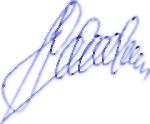 П.И.ФедоренкоПорядок уведомления представителя нанимателя (работодателя) о фактах обращения в целях склонения муниципального служащего организационного отдела Думы Чугуевского муниципального района к совершению коррупционных правонарушений Глава Чугуевского муниципального района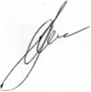 А.А.Баскаков N 
п/пНомер, дата
уведомления      Сведения о муниципальном служащем,      
           направившем уведомление                  Сведения о муниципальном служащем,      
           направившем уведомление                  Сведения о муниципальном служащем,      
           направившем уведомление                  Сведения о муниципальном служащем,      
           направившем уведомление              Краткое  
содержание 
уведомления  Ф.И.О.   
   лица,   
принявшего 
уведомление N 
п/пНомер, дата
уведомления  Ф.И.О.    документ,   
удостоверяющий
 личность, -  
   паспорт    
  гражданина  
  Российской  
  Федерации;  
  служебное   
удостоверение должностьконтактный
  номер   
 телефона   Краткое  
содержание 
уведомления  Ф.И.О.   
   лица,   
принявшего 
уведомление